Publicado en Internacional el 11/02/2021 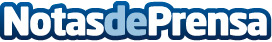 Más de 1.600 participantes amplían su formación en el ciclo de seminarios de Espacio BIMCon Joan Moretó y Kevin Himmelreich como ponentes, las sesiones, celebradas este enero, han supuesto una inmersión en las posibilidades que brinda la utilización del software Dynamo y del lenguaje de programación multiplataforma Python en los procesos BIMDatos de contacto:Paula Etxeberria Cayuela649 71 88 24Nota de prensa publicada en: https://www.notasdeprensa.es/mas-de-1-600-participantes-amplian-su Categorias: Software Construcción y Materiales http://www.notasdeprensa.es